Publicado en Madrid el 14/12/2023 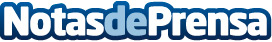 El reciclaje de aluminio en Europa puede reducir en un 46% las emisiones anuales de CO2 en 2050En España, por cada 10.000 toneladas recuperadas de materiales se podrían generar hasta 250 puestos de trabajo y un ahorro de dos millones de euros en materias primas. Son algunas de las conclusiones contempladas en el informe "El aluminio, elemento posibilitador de la transición circular de España", impulsado por la AEA y dirigido por el experto Josep María Tost i BorrasDatos de contacto:AEAAEA91 382 15 29 Nota de prensa publicada en: https://www.notasdeprensa.es/el-reciclaje-de-aluminio-en-europa-puede Categorias: Nacional Madrid Sostenibilidad Industria Automotriz Otras Industrias Sector Energético http://www.notasdeprensa.es